PART A – Reflecting on the child’s responsesWrite a report, using the template (below), about each child’s mathematical understanding. 500 words (250 per child)- Imagine you are writing a report for the child’s teacher. Use technical terms like “conservation of number” or “forward counting sequences”- Include notes taken during the interview- Make links to the Early Years Learning Framework and or the NSW NESA mathematics curriculumThe Report to the child’s teacher Template Child A or B (circle) pseudonym: MilaSENA administer (circle): SENA 1 or SENA 2Grade of child: Kindergarten Planning the letter to the child’s teacher (use dot points):Write the letter to the classroom teacher in 250 words per child:The Report to the child’s teacher Template Child A or B (circle) pseudonym: OliverSENA administer (circle): SENA 1 or SENA 2Grade of child: Year 2Planning the letter to the child’s teacher (use dot points):Write the letter to the classroom teacher in 250 words per child:PART B1.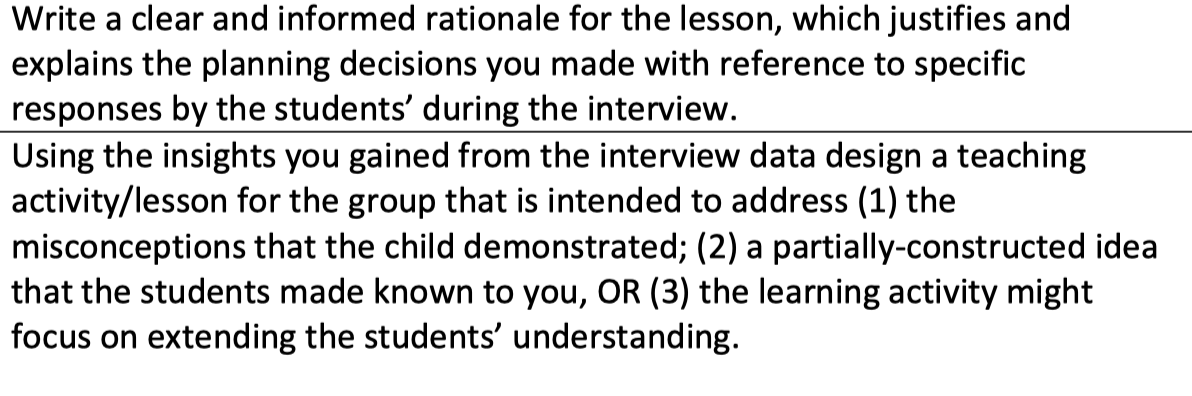 2.Lesson plan format (just fill in the boxes)Lesson Plan – Student A (Mila)LEARNING EXPERIENCES (LESSONS) TEMPLATE – FOR ASSESSMENT 1 LESSON SEQUENCECriteria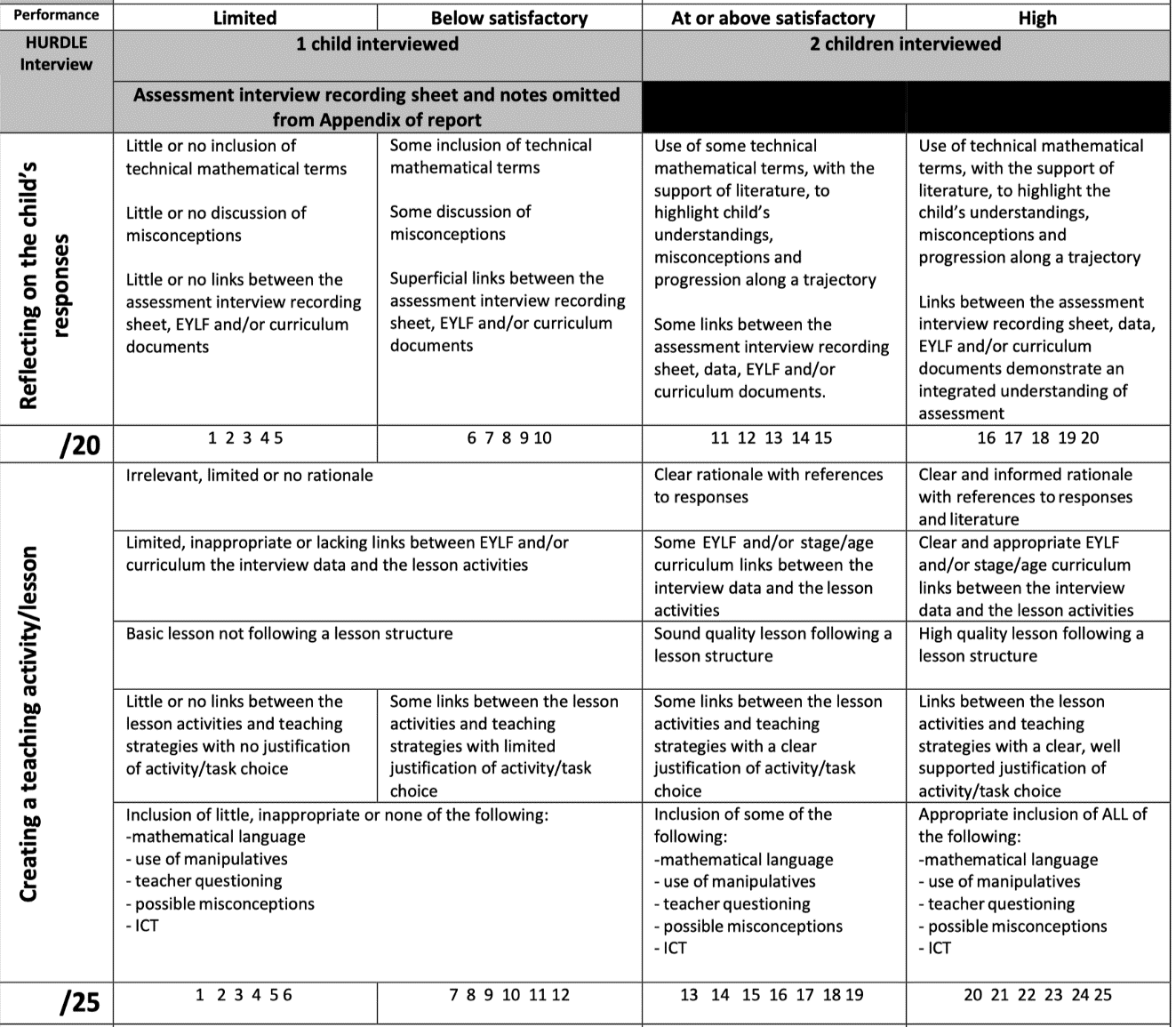 What can the child do?What areas require further development?Prove what you are saying by referring to the EYLF and/or syllabus-visual counting-subitising-numeral identification on larger numbers-forward number word sequence-backward number word sequences after 10-counting without counters(fill in)What can the child do?What areas require further development?Prove what you are saying by referring to the EYLF and/or syllabus-Numeral identification-Addition and subtraction- counting by 10s and 100s-place value-multiplication and division-area multiplication-Knows the answer but has trouble explaining how he got the answer-when combining and partitioning using more combinations than just 10+0, 0+10 and using more complex e.g. 4+6(fill in)Class/Group: KindergartenClass/Group: KindergartenDate: 25.04.2020Date: 25.04.2020Time: 9.45Start: 9.45Finish:10.45Key Learning Area (Subject): MathematicsKey Learning Area (Subject): MathematicsLesson Topic:Lesson Topic:Lesson Topic:Rationale for the lessons: (Remember you have selected 1 child that you interviewed and your lessons are for a group of students (approximately 8) that are at the same level as your child). Add name of child here and the SENA that you used:Rationale for the lessons: (Remember you have selected 1 child that you interviewed and your lessons are for a group of students (approximately 8) that are at the same level as your child). Add name of child here and the SENA that you used:Rationale for the lessons: (Remember you have selected 1 child that you interviewed and your lessons are for a group of students (approximately 8) that are at the same level as your child). Add name of child here and the SENA that you used:Rationale for the lessons: (Remember you have selected 1 child that you interviewed and your lessons are for a group of students (approximately 8) that are at the same level as your child). Add name of child here and the SENA that you used:Rationale for the lessons: (Remember you have selected 1 child that you interviewed and your lessons are for a group of students (approximately 8) that are at the same level as your child). Add name of child here and the SENA that you used:Key Objective and level: (selected from the NSW K-10 syllabuses)Key Objective and level: (selected from the NSW K-10 syllabuses)Key Objective and level: (selected from the NSW K-10 syllabuses)Key Objective and level: (selected from the NSW K-10 syllabuses)Key Objective and level: (selected from the NSW K-10 syllabuses)Syllabus outcomes:Content strand: Sub-strand(s):			Content Outcome:Working Mathematically Outcomes:Indicators of Learning/Content for this lesson:Behaviours that contribute toward achievement of Learning Outcomes. Quote intention codes. Must be clear, specific, observable. By the end of this lesson, the students will: - - - Indicators of Learning/Content for this lesson:Behaviours that contribute toward achievement of Learning Outcomes. Quote intention codes. Must be clear, specific, observable. By the end of this lesson, the students will: - - - Assessment:Strategies which will be used to assess learners’ attainment of learning outcomes. Should be linked to each Indicators of Learning/Content-- - - Assessment:Strategies which will be used to assess learners’ attainment of learning outcomes. Should be linked to each Indicators of Learning/Content-- - - Key mathematical technical language (be specific and include definitions of key words appropriate to use with students):Key mathematical technical language (be specific and include definitions of key words appropriate to use with students):Key mathematical technical language (be specific and include definitions of key words appropriate to use with students):Key mathematical technical language (be specific and include definitions of key words appropriate to use with students):Key mathematical technical language (be specific and include definitions of key words appropriate to use with students):Resources:List resources you used in preparing the lesson AND those used in the lesson implementation.Resources:List resources you used in preparing the lesson AND those used in the lesson implementation.Resources:List resources you used in preparing the lesson AND those used in the lesson implementation.Resources:List resources you used in preparing the lesson AND those used in the lesson implementation.Resources:List resources you used in preparing the lesson AND those used in the lesson implementation.Lesson Content /Indicators of Learning (What is Taught):Timing60 (mins)Teaching Strategies / Learning Experiences:(How it is taught)Write detailed steps showing what the teacher (T) will do and what students (Ss) will do.Resources and Organisation:MATHEMATICALFOCUS(what you want the children to come to understand because of this lesson – short, succinct statement)INTRODUCTIONINTRODUCTIONINTRODUCTIONINTRODUCTION‘LAUNCH’Focus on Mental Warm UpsReview known and explore new skills and understandings across all strands ‘INTRODUCE’Share learning intentionsShare learning outcomesProvide students with an overview of the concept/ contentDEVELOPMENTDEVELOPMENTDEVELOPMENTDEVELOPMENT‘EXPLORE’Small group/ whole class / individual focusTeacher works with a focused group / rove / work with a support groupCLOSURECLOSURECLOSURECLOSURE‘SUMMARISE/ REVIEW’Encourage students to reflect on their mathematical thinkingShare highlightsDiscuss problemsSummarise key ideasShare the learning journey - where to next?